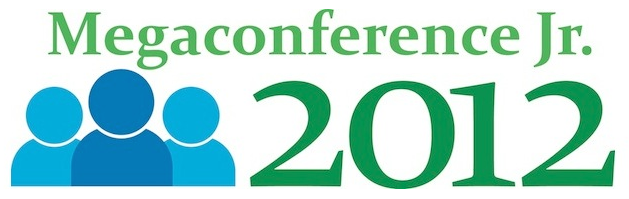 FOR IMMEDIATE RELEASE [Split/Splitsko-dalamatinska županija, Republika Hrvatska] On Thursday, May 3, 2012 [YOUR TOWN/CITY, STATE/PROVINCE, COUNTRY] students and educators will participate in the ninth annual Megaconference Jr global event. Megaconference Jr. is a project designed to give students in elementary/primary and secondary schools around the world the opportunity to communicate, collaborate and contribute to each other’s learning in real time, using advanced multi-point video conferencing technology. Presenters will design and conduct videoconference-based presentations and activities focused on academic and cultural issues. Participants can address questions to presenters and collaborate with geographically diverse peers in collaborative learning activities, thus building international cultural awareness. Detailed information about the event including the day’s schedule of presentation is available at www.megaconferencejr.org. 
A select number of schools all over the World from Asia to America, across Secondary Medical School Split, Croatia will serve as videoconferencing host sites for the event. Area students, educators, parents, and interested community members are invited to attend. Secondary Medical School from Split, Croatia together with Schools from Zadar, Zagreb and Maribor will present their project E-medica , Ways to learn together. Shedule for our site is 17.10-18.10 Local Time (Zagreb, Europe).The Megaconference Jr. event will include participants from schools from countries around the world. Sites anywhere in the world are also encouraged to watch the live webstream on May 3rd  which will be available from the website. The event runs from 6 AM until 4 PM EDT (10:00 – 20:00 UTC/GMT). The 10 hour duration makes it possible for schools from many time zones to participate during their regular school hours.Technical services and facilitation of the Megaconference Jr. event in Secondary Medical School from Split are provided through the collaborative efforts of CARNet.About Megaconference Jr. Megaconference Jr. is the world’s first all virtual K-12 videoconference event over Internet2 and advanced research and education networks around the world. This event is made possible by a volunteer team of technologists, students, teachers and staff. 